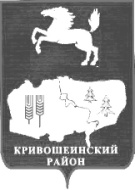 АДМИНИСТРАЦИЯ КРИВОШЕИНСКОГО РАЙОНАПОСТАНОВЛЕНИЕ17.03.2016 г.                  									№  92с. КривошеиноТомской областиО создании комиссии  по оценке последствий принятия решений о реконструкции, модернизации, об изменении назначения или о ликвидации объекта социальной инфраструктуры для детей, являющегося муниципальной собственностью Кривошеинского района, о реорганизации или ликвидации муниципальных организаций, образующих социальную инфраструктуру для детей, муниципальных образовательных организаций, последствий заключения муниципальными организациями, образующими социальную инфраструктуру для детей, договоров аренды и безвозмездного пользования в отношении закрепленных за указанными организациями объектов собственности (в редакции постановления Администрации Кривошеинского района от 10.02.2017 № 64, от 16.07.2018 № 352, от 20.06.2019 № 356)В соответствии с пунктом 4 статьи 13 Федерального закона от 24 июля 1998 года № 124-ФЗ «Об основных гарантиях прав ребенка в Российской Федерации», пунктом 5 статьи 9 Закона Томской области от 26 августа 2002 года № 68-ОЗ «Об основных гарантиях прав ребенка на территории Томской области», Порядком проведения оценки последствий принятия решения о реконструкции, модернизации, об изменении назначения или о ликвидации объекта социальной инфраструктуры для детей, являющегося государственной собственностью Томской области или муниципальной собственностью, о реорганизации или ликвидации государственных организаций Томской области, муниципальных организаций в Томской области, образующих социальную инфраструктуру для детей, областных государственных образовательных организаций, муниципальных образовательных организаций в Томской области, последствий заключения государственными организациями Томской области и муниципальными организациями в Томской области, образующими социальную инфраструктуру для детей, договоров аренды и безвозмездного пользования в отношении закрепленных за указанными организациями объектов собственности, утвержденным постановлением Администрации Томской области от 05.11.2014 № 423а,  в целях оценки последствий принятия решений о реконструкции, модернизации, об изменении назначения или о ликвидации объекта социальной инфраструктуры для детей, являющегося муниципальной собственностью, о реорганизации или ликвидации муниципальных организаций, образующих социальную инфраструктуру для детей, муниципальных образовательных организаций, последствий заключения муниципальными организациями, образующими социальную инфраструктуру для детей, договоров аренды и безвозмездного пользования в отношении закрепленных за указанными организациями объектов собственности,ПОСТАНОВЛЯЮ:1. Создать муниципальную комиссию по оценке последствий принятия решений о реконструкции, модернизации, об изменении назначения или о ликвидации объекта социальной инфраструктуры для детей, являющегося муниципальной собственностью Кривошеинского района, о реорганизации или ликвидации муниципальных организаций, образующих социальную инфраструктуру для детей, муниципальных образовательных организаций, последствий заключения муниципальными организациями, образующими социальную инфраструктуру для детей, договоров аренды и безвозмездного пользования в отношении закрепленных за указанными организациями объектов собственности (далее – Комиссия по оценке последствий).2. Утвердить состав Комиссии по оценке последствий согласно приложению к настоящему постановлению.3. Настоящее постановление вступает в силу с даты его подписания.4. Настоящее постановление подлежит размещению в Сборнике нормативных актов Администрации Кривошеинского района и размещению в сети Интернет на официальном сайте муниципального образования Кривошеинский район.5. Контроль за исполнением настоящего постановления возложить на Первого заместителя Главы Кривошеинского района. Глава Кривошеинского района(Глава Администрации)								С.А. Тайлашев 		 Давыденко Н.И.тел. 2-11-81прокуратура, Управление образования, заместители Главы, управделами,  юрисконсульт, библиотека, Приложение к постановлению Администрации Кривошеинского района 	от    17.03.2016  №  92Состав комиссии по оценке последствий принятия решений о реконструкции, модернизации, об изменении назначения или о ликвидации объекта социальной инфраструктуры для детей, являющегося муниципальной собственностью Кривошеинского района, о реорганизации или ликвидации муниципальных организаций, образующих социальную инфраструктуру для детей, муниципальных образовательных организаций, последствий заключения муниципальными организациями, образующими социальную инфраструктуру для детей, договоров аренды и безвозмездного пользования в отношении закрепленных за указанными организациями объектов собственностиСибиряков Дмитрий Викторович- Первый заместитель Главы Кривошеинского района, председатель Комиссии по оценке последствийКустова Мария Федоровна-Руководитель Управления образования Администрации Кривошеинского района, заместитель председателя Комиссии по оценке последствийТерентьева Марина Александровна-юрисконсульт Управления образования Администрации Кривошеинского района, секретарь Комиссии по оценке последствийЧлены комиссии:                        Члены комиссии:                        Поляруш Андрей Николаевич-заместитель председателя Думы Кривошеинского района (по согласованию)Горбиков Александр Петрович-Главный специалист по делам строительства и архитектуры Администрации Кривошеинского районаШабунин Валерий Алексеевич-Директор ОГКУ «Социально-реабилитационный центр для несовершеннолетних Кривошеинского района; Общественный помощник – уполномоченный по правам ребенка в Томской области (по согласованию).Костенко Наталья Валерьевна-Ведущий специалист по управлению муниципальном имуществом и земельным вопросам Администрации Кривошеинского района.